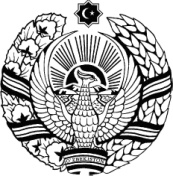 Әжинияз атындағы Нөкис мәмлекетлик педагогикалық институтыБУЙРЫҒЫПиткериў қәнийгелик  жумыслары темаларын бөлистриў ҳәм илимий басшыларын бекитиў ҳаққында Өзбекстан Республикасы жоқары ҳәм орта арнаўлы билимлендириў министрлигиниң 2010-жыл 9-июньдағы «Жоқары билимлендириў мекемелеринде бакалаврлардың питкериў қәнигелик жумысын орынлаўға қойылатуғын талапларды тастыйықлаў ҳаққында»ғы 225-санлы буйрығына, Математика-информатика факультети деканы ў.ў.а А.Сейтбековтың усынысына, факультет оқыў-методикалық кеңесиниң 2018-жыл 30-октябрь күнги 3-санлы баянламасына тийкарланыпБУЙЫРАМАН           Математика-информатика факултетиниң "Математика оқытыў методикасы" ҳәм "Информатика оқытыў методикасы" тәлим бағдарлары  4-курс талабаларына  2018-2019 оқыў жылында көрсетилген бакалавр питкериў қәнигелик жумыслары ҳәм илимий басшылары төмендеги тәртипте  бекитилсин.1. Питкериў қәнигелик жумысының илимий басшылары; Талабаларға питкериў қәнигелик жумысын таярлаўда көрсетпе ҳәм усыныслар бериў; Питкериў қәнигелик жумысы баплары ҳәм бөлимлериниң талабалар тәрепинен орынланыўын турақлы түрде тексерип барыў;Питкериў қәнигелик жумысы бапларының сыпатлы орынланыўы бойынша кафедра мәжилисине мағлыўмат бериў;Талабаларға турақлы түрде консультациялар өткериў;Питкериў қәнигелик жумысының орынланыў ҳәм таярлық дәрежеси мониторингин шөлкемлестириў ўазыйпалары жүклетилсин.2. Факультет қурамындағы кафедра баслықлары (Б.Пренов,М.Аламинов)на: Питкериў қәнигелик жумысларының өз ўақтында сапалы орынланыўын қадағалап барыў; Питкериў қәнигелик жумысларының орынланыў барысы ҳәмде таярлық жағдайы бойынша 2019-жылдың март, апрель, май айларында факультет оқыў-методикалық кеңесинде мағлыўмат бериў, дәслепки қорғаўға жибериў усыныў ҳәм соңғы жуўмағы бойынша факультет деканы атына мағлыўмат таярлаў ўазыйпалары жүкленсин.3.Факультет деканы ў.ў.а (А.Сейтбеков)на: Питкериў қәнигелик жумысларының барысы ҳәмде таярлық жағдайын қадағалаў ўазыйпасы жүклетилсин.Питкериў қәнигелик жумысларының барысы ҳәмде таярлық жағдайы бойынша факультет кеңеси мәжилислеринде кафедра баслықларының есабатлары тыңлап барылсын.     Тийкары:  Өзбекстан Республикасы жоқары ҳәм орта арнаўлы билимлендириў министрлигиниң 2010-жыл 9-июньдағы «Жоқары билимлендириў мекемелеринде бакалаврлардың питкериў қәнигелик жумысын орынлаўға қойылатуғын талапларды тастыйықлаў ҳаққында»ғы 225-санлы буйрығына, Математика-информатика факультети деканы ў.ў.а А.Сейтбековтың  усынысы, факультет оқыў-методикалық кеңесиниң 2018-жыл 30-октябрь күнги 3-санлы баянламасы.Ректор:                                     Б.Отемуратов Нөкис қ.,2018-жыл « 9 » - ноябрь532 С/5-санлы1. Питкериў қәнигелик жумысының илимий басшылары; Талабаларға питкериў қәнигелик жумысын таярлаўда көрсетпе ҳәм усыныслар бериў; Питкериў қәнигелик жумысы баплары ҳәм бөлимлериниң талабалар тәрепинен орынланыўын турақлы түрде тексерип барыў;Питкериў қәнигелик жумысы бапларының сыпатлы орынланыўы бойынша кафедра мәжилисине мағлыўмат бериў;Талабаларға турақлы түрде консультациялар өткериў;Питкериў қәнигелик жумысының орынланыў ҳәм таярлық дәрежеси мониторингин шөлкемлестириў ўазыйпалары жүклетилсин.2. Факультет қурамындағы кафедра баслықлары (Б.Пренов,М.Аламинов)на: Питкериў қәнигелик жумысларының өз ўақтында сапалы орынланыўын қадағалап барыў; Питкериў қәнигелик жумысларының орынланыў барысы ҳәмде таярлық жағдайы бойынша 2019-жылдың март, апрель, май айларында факультет оқыў-методикалық кеңесинде мағлыўмат бериў, дәслепки қорғаўға жибериў усыныў ҳәм соңғы жуўмағы бойынша факультет деканы атына мағлыўмат таярлаў ўазыйпалары жүкленсин.3.Факультет деканы ў.ў.а (А.Сейтбеков)на: Питкериў қәнигелик жумысларының барысы ҳәмде таярлық жағдайын қадағалаў ўазыйпасы жүклетилсин.Питкериў қәнигелик жумысларының барысы ҳәмде таярлық жағдайы бойынша факультет кеңеси мәжилислеринде кафедра баслықларының есабатлары тыңлап барылсын.     Тийкары:  Өзбекстан Республикасы жоқары ҳәм орта арнаўлы билимлендириў министрлигиниң 2010-жыл 9-июньдағы «Жоқары билимлендириў мекемелеринде бакалаврлардың питкериў қәнигелик жумысын орынлаўға қойылатуғын талапларды тастыйықлаў ҳаққында»ғы 225-санлы буйрығына, Математика-информатика факультети деканы ў.ў.а А.Сейтбековтың  усынысы, факультет оқыў-методикалық кеңесиниң 2018-жыл 30-октябрь күнги 3-санлы баянламасы.Ректор:                                     Б.Отемуратов Нөкис қ.,2018-жыл « 9 » - ноябрь532 С/5-санлыБуйрықтың жoбaсын тaярлaғaн:Математика-информатика факультети деканы ў.ў.а                                                                                                    А.СейтбековКEЛИСИЛДИ:Oқыў ислeри бoйыншa прoрeктoр                                                                 М.ЖумамуратовOқыў-мeтoдикaлық басқарма бaслығы                                                        Р.ЕшмуратовБас есапшы                                                                                                      Қ.АсанбаевКaдрлaр бөлими бaслығы                                                                              У.Абдухаликова№Талаба Ф.И.Ш.ТемаИлимий басшы4а - Математика оқытыў методикасы, қарақалпақ топары4а - Математика оқытыў методикасы, қарақалпақ топары4а - Математика оқытыў методикасы, қарақалпақ топары4а - Математика оқытыў методикасы, қарақалпақ топары1Султамуратова Перизат Баймурат қызыСызықлы теңлемелер системасының фундаментал шешимлериф.м.и.к. Ходжаниязов А2Нуранова Алмагул Гамзат қызы Көпликлер теориясы ҳəм математикалық логика элементлерин оқытыў усылларыүлкен оқытыўшы Валиева Ж3Худайбергенова Қумар Айберген қызыКоши теоремасы ҳәм оның базы бир қолланылыўларыф.м.и.д.Худойберганов Г4Кошанов Махмуд Амирбай улы Шегараланған сызықлы операторлар кеңислигинде ҳəр қыйлы жыйнақлылық түсиниклери арасындағы байланысф.м.и.д.Кудайбергенов К5Ерниязова Наргиза Рустем қызы Улыўма билимлендириў мектеплеринде математика сабақларында өзи-өзин таллаў технологиясынан пайдаланыўф.м.и.к.Сапаров З6Ешбаева Алима Жадигер қызыКөп ағзалылар ҳәм олардың кореньлерин изертлеўп.и.PHD.Изетаева Г7Сапаров Мансур Ықласбай улы Аналитикалық даўам еттириў ҳәм конформлық сәўлелендириўдиң улыўма принциплериф.м.и.к.Отемуратов Б8Кенесбаева Гулхан АбатбаевнаКомплекс тегисликте гармоникалық функциялар ҳәм оларды даўам еттириўф.м.и.к.Отемуратов Б9Турсымуратова Айыхан АтамуратовнаОқыўшылардың математикалық билимлериниң сапасын арттырыўда өз бетинше жумысларды шөлкемлестириўдиң əҳмийетиүлкен оқытыўшы Валиева Ж10Жолдасова Гулсара АбатбаевнаМатематикада натурал санларға арналған темаларды оқытыў  методикасы  п.и.к.Джумабаев Н11Кудайбергенова Малика ДжанабергеновнаОқыўшылардың   математика сабақларында өз бетинше жумысларын шөлкемлестириў усылларыф.м.и.к.Асқаров М12Пухарбаева Инабатхан  БахытбаевнаСоболев мәнисиндеги туўынды түсинигиф.м.и.к.Даужанов А13Айтымбетова Бибигул КенжебаевнаӘпиўайы санлардың бөлистирилиўи ҳаққында Чебышев теоремасыф.м.ф.н. Жиемуратов Р14Амангелдиева Умида ДжаксыбаевнаӨзбекстанда математика пәнин оқытыў тарийхып.и.к.Джумабаев Н15Жамалатдинов Уали СалиевичКомплекс тегисликте голоморф даўам еттириўлерассистент оқытыўшы Халқназаров АИлмий мәслаҳатшыф.м.и.к.Пренов Б16Жумабекова Ҳурлиман Муратбек қызыЖасаўға байланыслы темаларды уйретиўде дөретиўшилик компетенция элементлерин қолланыўф.м.ф.к. Қайпназарова Г17Абдимуратова Жулдыз Парахат қызыХаусдорф өлшеми ҳаққындаф.м.и.к.Даужанов А18Матмуратов Даулетмурат Махсет улыҚатарлар ҳəм шексиз көбеймелерф.м.и.к.Пренов Б19Балтабаева Айсанем ШарибаевнаШексиз киши шамаларды киритиў ҳәм оларға байланыслы мысаллар шешиўди үйрениўүлкен оқытыўшыМырзанова Д20Дарибаева Мехрибан Куанышбаевна Орта мектеп курсын жуўмақластырылған тəкирарлаўды шөлкемлестириў усылларыф.м.и.к.Асқаров М21Оразбаева Алмахан Калбай қызыТензорлар майданы ҳаққында дǝслепки түсиниклерф.м.и.к.ТаңирбергеновС22Жалалова Шахноза НураддиновнаМектеп математика курсында оқыўшыларды математикалық дәлиллеўге үйретиўүлкен оқытыўшыУразбаева М23Усенов Саламат УбайдуллаевичКлассикалық областларда базы бир интегралларды есаплаў усылларыф.м.и.к.Отемуратов Б24Хожаназарова Периза БекназаровнаЖасаўға геометриялық мəселелерди шешиў жолларын үйретиўден оқыўшылардың логикалық пикирлеўин раўажландырыў қуралы сыпатында пайдаланыўф.м.и.к.Сапаров З25Аскарова Азиза Бахтбай қизиКомплекс өзгериўшили бөлшек сызықлы  функцияның базыбир қəсийетлериф.м.и.к.Тлеумуратов С26Карайдарова Хурлиман КамаловнаМатематика пәни бойынша олимпиада   мәселелерин   шешиўде жиберилетуғын айрым қәтеликлер ҳәм олардан қутылыў жолларыт.и.к.Қасымов М27Ибадуллаева Сулушаш ЕркинбаевнаФурье тригонометриялық қатарының жыйнақлылығының тийкарғы түрлериф.м.и.к.Даужанов А28Қалбаев Еркинбек  АлпамысовичОқыўшылардың математикалық ойлаў қабилетин раўажландырыўшы қурамалы мǝселелерди шешиўдиң стандарт емес методларын үйрктиў.т.и.к.Қасымов М29Ниетбаева Гүлраўшан НиетбаевнаКомплекс анализде арнаўлы функциялар ф.м.и.к.Қурбанов Б30Якупова Айсанем Киясатдин қызыТригонометриялық ҳәм гиперболалық функциялардын конформ сәулелендирилиуиф.м.и.к.Тлеумуратов С4б- Математика оқытыў методикасы, қарақалпақ топары4б- Математика оқытыў методикасы, қарақалпақ топары4б- Математика оқытыў методикасы, қарақалпақ топары4б- Математика оқытыў методикасы, қарақалпақ топары1Джоллыбаева Юлдуз НуратдиновнаШеңберге байланыслы темаларды үйретиўде педагогикалық технологияларды қоллаў усылларыф.м.и.к. Қайпназарова Г2Исмаилова Адолат Эргаш қызыФункциялар теориясының анализге қолланылыўыүлкен оқытыўшыМырзанова Д3Калхоразова Мухабат Бахытбай қызыЕкинши тәртипли дифференциаллық теңлемелер ушын Коши мәселесиф.м.и.к. Ходжаниязов А4Алланазарова Дурдана Байрамбай қызыТопологиялық кеңисликлерди метрикаластырыўф.м.и.д.Кудайбергенов К5Шарапов Руслан Бахтияр улыЖоқары оқыў   талабаларына  екинши тәртипли дифференциаллық теңлемелерге келтирилетуғын механикалық мәселелерди  шешиў жолларын үйретиўт.и.к.Қасымов М6Муратбаева Гоззал ДжангабаевнаҮлкен санлар нызамы ҳәм оның қолланылыўларыассистент оқытыўшы Абдуллаев УИлмий мәслаҳатшыт.и.к.Қасымов М7Асетуллаева Назенайым ЖумабековнаМетрикалық кеңисликлер ҳәм оларға байланыслы мысаллар шешиў.ф.м.и.д.ХудойбергановГ8Қодирова Фарида Шуҳрат қызыРациональ ҳəм иррациональ теңсизликлерди шешиў усылларыүлкен оқытыўшы Валиева Ж9Усенова Карлыгаш ШалкарбаевнаГармоникалық ҳәм субгармоникалық функциялар, олардың қәсийетлериүлкен оқытыўшыНарекеев Б10Аманбаев Алишер Рустем улыМатематиканы оқытыўда қəтелер үстинде ислеў усылларыф.м.и.к.Асқаров М11Нукусбаев Бакберген НиетбаевичМектепте математикадан дөгерек ҳәм пән айлығын шөлкемлестириўп.и.к.Джумабаев Н12Сеилханов Нурмухаммед ИличбаевичТар тербелис теңлемеси ҳǝм оған тийисли мысалларды шешиўдиң айырым  усылларыассистент оқытыўшыМурзамбетова МИлмий мәслаҳатшыф.м.и.к.Сапаров З.13Худайбергенова Несибели ЖенисбаевнаФункцияның туўындысынан  геометриялық , физикалық мәселелерди изертлеўде ҳәм жуўық есаплаўларда пайдаланыўт.и.к.Касимов М14Шагатаева Азиза Азатбай қизиСақыйналар ҳəм олардың базыбир қəсийетлериф.м.и.к.Таңирбергенов С15Матмуратова Шахноза ДаулбаевнаОқыўшылардың математикалық билимлерин раўажландырыўда тарийхый материаллардың әҳмийети.үлкен оқыт. Валиева Ж16Сарсенбаев Жамалатдин ШарапатдиновичТеңлемелер системаларын әпиўайы көриниске келтириў арқалы шешиў ҳәм изертлеўп.и.PHD.Изетаева Г17Аралбаев Абдирасул Муратбай улыАкадемиялық  лицей ҳəм мектеплерде функцияның графиклерин жасаў усылларын  үйретиў  үлкен оқытыўшы Валиева Ж18Салиева Жамила ХХХТензорлар ҳǝм олар үстинде ǝмеллерТаңирбергеновС19Худайбергенова Лиза Кенесбай қызыИнтеграллық операторлар ҳəм олардың қəсийетлериф.м.и.к.Тлеумуратов С20Нуруллаева Индира БегдуллаевнаШексиз көбеймелер ҳəм олардың қолланылыўларыф.м.и.к.Қурбанов Б21Омаров Турар Мухиятдин улыИтималлықлар теориясы ҳәм асимптотикалық анализассистент оқытыўшы Абдуллаев УИлмий мәслаҳатшыт.и.к.Қасымов М22Арзибекова Айнур Кожамберген қизиКеңислик фигураларын үйретиў усылларыф.м.и.к.Г.Қайпназарова23Калбаева Азиза ЖолдасбаевнаСызыклы узликсиз операторлар кеңислигиф.м.и.к.Тлеумуратов С24Аманиязова Гоззалхан МырзабаевнаПүтин санлар ҳəм комбинаторика элементлерин оқытыў усылларыф.м.и.к.Асқаров М25Сапарбаева Дильфуза Амангелди қызы«Детерминантлар ҳәм матрицалар жәрдеминде сызықлы теңлемелер системасын шешиў» темасын оқытыўда тәлим технологиясыассистент оқытыўшы Халқназаров АИлмий мәслаҳатшыф.м.и.к.Пренов Б26Аманбаева Индира Халмурат қызыТалабаларға Бернулли ҳәм Риккати теңлемелерин үйретиўде заманагөй педагогикалық технологиялардан пайдаланыўассистент оқытыўшыМурзамбетова МИлмий мәслаҳатшыф.м.и.к.Сапаров З.27Нызанов Рахман Арысланбай улыБернулли схемасы ушын локаллық  ҳəм интеграллық теоремаларф.м.и.к. А.Ходжаниязов28Нажимова Бийбихан Қуўат қызыУлыўма билимлендириў мектеплеринде математика сабақларында  оқытыўдың дифференциация усылынан пайдаланыўф.м.и.к.Сапаров З.29Айтмуратова Замира МузаффаровнаМатематикалық статистика элементлерин оқытыўда педагогик технологияларассистент оқытыўшы Абдуллаев УИлмий мәслаҳатшыт.и.к.Қасымов М30Туелбаева Зайтуна Амангелди қизиМатрица аргументли функцияларф.м.и.к.Қурбанов Б31Толбаева Гүлайым БахтияровнаЕсели қатарлар ҳаққындаф.м.и.к.Пренов Б4в Математика оқытыў методикасы, өзбек топары4в Математика оқытыў методикасы, өзбек топары4в Математика оқытыў методикасы, өзбек топары4в Математика оқытыў методикасы, өзбек топары1Худойбергенова Дилафруз ЮлдашбаевнаЎқувчиларнинг функцияларнинг графикларини қуриш бўйича мустақил ишларини ташкил қилишф.м.ф.н.З.Сапаров2Худайберганова Раъно Баҳтиёр қизиТопологик фазоларнинг баъзи хоссалари ф.м.ф.н. Жиемуратов Р3Қурбонбоева Гулсанам Шоназар қизиЯсашга доир масалаларни ечишда параллель кўчириш ва симметрия усуллариф.м.ф.н. Таңирбергенов С4Орунбаева Ару СагиндиковнаАкадемик лицейларда тескари тригонометрик функциялар қатнашган содда  тригонометрик тенгсизликларни график усулда ечиш методикасип.ф.н.Джумабаев Н5Курбанбаев Элёр АтабековичСиртнинг эгрилигига доир асосий масалаларф.м.ф.н. Таңирбергенов С6Шарипбоева МоҳидилИнверсия ва унинг татбиқлариф.м.ф.н. Қайпназарова Г7Бобожонова Дилшода Шухрат қизиШартли экстремумларф.м.ф.н.Пренов Б8Рўзимова Шоҳноза Султон қизиЛогарифмик функция мавзусида янги технологияларни қўллашкатта ўқитувчи Уразбаева М9Рустамова Шоҳиста Алишер қизиРационал тенглама ва тенгсизликларни ечиш йўлларини  ўргатишда янги педагогик технологиялардан фойдаланишп.ф.б.PHDИзетаева Г10Хударганова Ёрқиной ФарходовнаМактаб математика курсида тригонометрик функцияларни ургатишнинг роли.т.ф.н.Қасымов М11Султанов Шерзод Кушназар ўғлиАлгебраик тенгламалар ва уларнинг илдизларини топишнинг элементар усуллариф.м.ф.д. Кудайбергенов К12Ҳайтбаева Қамажай Ислом қизи«Комплекс сонлар тўплами» мавзусини ўқитишда таълим технологиясиф.м.и.д.ХудойбергановГ13Шомуродова Шокира Шавкат қизиВектор функциялари ва уни амалиётда баъзи татбиқиф.м.ф.д. Косбергенов С14Тажимуратова Мухайё Отахон қизиНисбий ҳосила ва уни иқтисодий масалаларда тадбиқиф.м.ф.д. Косбергенов С15Куандикова Нодира ТазабаевнаУмумтаълим мактаблари ва академик лицейларнинг ўқувчиларига кўпёқларни ўргатишф.м.ф.н.Сапаров З16Тожибаев Жасурбек Икром Геометрик масалаларни ечишда геометрик ўринлар усулиф.м.ф.н. Таңирбергенов С17Атаханова Зарифа Юлдашбаевна«Эгри чизиқли интеграллар» модулини ўқитишда интерфаол методларф.м.и.д.ХудойбергановГ18Сафарбоев Ботир Баҳром ўғлиАкадемик лицейларда кўрсаткичли ва логарифмик тенгламаларни ечиш усулларип.ф.н.Джумабаев Н19Ибрагимова Шохида Нурулла қизиКўпҳадлар мавзусининг узвийлиги катта ўқитувчи Уразбаева М20Ражапов Аброр АтаназаровичМактаб ўқувчиларига алгебранинг мураккаб масалаларини ечишни ўргатиш усуллари катта ўқитувчи Нарекеев Б21Мадиёрова Муҳаббат Бекберган қизиАниқ интеграл мавзусини академик лицейларда ўқитиш методикасиф.м.и.к. Ходжаниязов А22Қазақова Ёрқиной Алишер қизи Прогрессия мавзусида педагогик технологиялардан фойдаланишкатта ўқитувчи Уразбаева М23Жепбиева Язжемал ТажибаевнаАкадемик лицейларда кўрсаткичли ва логарифмик тенгсизликларни ечиш усулларип.ф.н.Джумабаев Н24Жалалова Гулноза Нураддин қизиЎзгариши чегараланган функциялар ва уларнинг хоссалари, тўғриланувчи чизиқларф.м.и.д.ХудойбергановГ25Каримов Исломбек Баҳодир ўғлиЎзгарувчан коэффициентли дифференциал тенгламаларни интеграллаш ф.м.и.к. Ходжаниязов А26Боранбаева Гулнура БайрамбаевнаЧизиқли функционаллар ва операторлар, уларга боғлиқ мисоллар ечиш.катта ўқитувчи Нарекеев Б27Шамшедов Русланбек ДоктурбаевичХосмас интеграллар ва унинг айрим татбиқлариф.м.и.к.Пренов Б28Артиқова Нилуфар ҒуломовнаИнтерполяцион кубик сплайн қуриш масаласини ўрганишф.м.ф.д. Косбергенов С29Казакова Матлуба Ғуломбой қизиХосмас интеграллар ва сонли қаторларф.м.ф.д. Кудайбергенов К30Худайбергенова Мухайё Парахат қизиФункцияларнинг ортогонал системаси бўйича Фурье қаторикатта ўқитувчи Мырзанова Д31Бекчанова Нигора Курбонбой қизиЧизиқли дастурлаш усулининг амалий масалаларда тадбиқиф.м.ф.д. Косбергенов С32Хидирбоев Ихлосбек Зокиржон ўғлиКомплекс аргументли функциялар интеграллари ва уларни ҳисоблаш усуллари ассистент ўқитувчи Халқназаров АИлмий мәслаҳатшыф.м.ф.н.Пренов Б33Давлатова Шаҳноза Икром қизиАналитик функцияларни қаторларга ёйиш масаласини ўрганиш ф.м.ф.д. Косбергенов С34Фозилова Дурдона Мўйдинжон қизиЭйлер интеграллари ва уларнинг масалалар ечишга татбиқлари.ф.м.и.н.Отемуратов Б4 г Математика оқытыў методикасы, рус топары4 г Математика оқытыў методикасы, рус топары4 г Математика оқытыў методикасы, рус топары4 г Математика оқытыў методикасы, рус топары1Турсынбаева Айсанем Тлепбаевна Разложения целых и мероморфных функцийк.ф.м.н.Пренов Б2КазакбаеваУлбоган НасыруллаевнаАналитические  продолжениек.ф.м.н.Пренов Б3Илханова Гулсулу ҚамбаровнаМатематическое моделирование роста доходности страховой компаниид.ф.м.н. Косбергенов С4Абдуллаева Динара Шараповна Ряд Лорана и разложение функций по целым степенямстарший преподавательМырзанова Д5Искендеров Арысланбек СабитовичСпектральные задачи для линейных дифференциальных уравненийк.ф.м.н. Ходжаниязов А6Пирназаров Фархат Азамат улыПрименение в математике пакета программ Mapleстарший преп.Уразбаева М7Саимбетов Қуўанышбай Ахметович Равнономерная непрерывность функциональных рядовк.ф.м.н. Ходжаниязов А8Исматуллаева Жанар ИкматуллаевнаИсследование динамических систем спомощью пакета MAPLEк.ф.м.н.  Қайпназарова Г9Карамаддинов Ислам Мырзабай улы Конформные отображения и их общие свойствастарший преподавательНарекеев Б10Жолдасбаева Рано Мурад қызыСовременный урок математики и требования к немук.ф.м.н.Сапаров З11Мавлонов Нодирбек  Тажибай уғлиУпражнения как средство формирования знашит и умешит в школьном курсе математикик.ф.м.н.Аскаров М12Махаматдинова Шахризада БахитбаевнаОрганизация мыслительной деятельности учащихся на уроках математикик.ф.м.н.Аскаров М13Яхяева Гулчехра Парахат қызыОсновные понятия теории обобщенных функциик.ф.м.н.Даужанов А14Абдимуратов  Мир Темур Муратбаевич Использование параболических  и гиперболлических   функций прирешение некоторых прикладных задачк.т.н.Касымов М15Даулетияров Бабур Бахадурович Выпуклые множества и функциик.ф.м.н.Тлеумуратов С16Курбаниязов Ислам КидирбаевичАсимптотические методы в анализек.ф.м.н.Курбанов Б4д Математика оқытыў методикасы, қазақ топары4д Математика оқытыў методикасы, қазақ топары4д Математика оқытыў методикасы, қазақ топары4д Математика оқытыў методикасы, қазақ топары1Нурыллаева Арайлым Батырбек  қызыАнализдiң негiзгi интегралдық формулалары және оларға байланысты мысалдар шешуф.м.ф.д.Косбергенов С2Исмаилов Сабит  КудайбергеновичАлгебралық және геометриялық мәселелердi шешуде түрлендирулердi қолдау тәсiлдерiүлкен  оқытыўшы Нарекеев Б3Қаржаубаев Күнсултан  Нурлыбек улыАмелий сабакларда модулли окытыў технологиясып.ғ.PHD.Изетаева Г4Қарлыбаев Ерлан Сарсенбой улыОрта  билимдендiру мектеплеринде ҳəм академиялық лицейлерде математиканы оқыту процессинде оқыўшыларда кеңислик тусиниклерин қалыптастыруф.м.ғ.к.Сапаров З5Базарбаева Жибек  Қанат қызыИррациональ өрнектерди бiрдейликтi түрлендириўлердi оқыту әдистерiф.м.ғ.к.Асқаров М6Жубаева Молдир БоранбаевнаТарқалушы қатарларды жыйнауф.м.ғ.к.Пренов Б7Абдижаббарова Фарида Хасановна Комплекс жазықтықта санды қатарларассистент оқытыўшыМурзамбетова МИлмий мәслаҳатшыф.м.и.к.Сапаров З.8Нурмаханов Айбек ЕрпайызовичПараметр қатысқан кейбiр математикалық  мәселелердi шешудiң стандарт емес әдiстерiт.ғ.к.Қасымов М9Урынбаева Жайна ХХХАлгебра және геометрияда экстремалдық мәселелерүлкен  оқыт. Мырзанова Д10Досмухамбетова Элеонора ЭгамберганоТiзбектер теориясының алғашқы түсиниктерин оқушыларда пайда етиу жолдарыф.м.ғ.к.ТаңирбергеновС11Унгарова Фариза МажитовнаФунциялардың тең ɵлшемдi үздiксiздiгiнiӊ жеткiлiктi шарттары  жөнiндеф.м.ғ.к.Қурбанов Б12Саимбетов Абат БахтияровичМеханикалық шамаларды улыўмаласқан функцияларда көрсету  әдiстерi ф.м.ғ.к.Даужанов А13Бердибаев Полат МаратовичМатематиканы оқытыўды жетилистиру факторларып.ғ.к.Джумабаев Н4-а курс, «Информатика оқытыў методикасы» тәлим бағдары қарақалпақ топары4-а курс, «Информатика оқытыў методикасы» тәлим бағдары қарақалпақ топары4-а курс, «Информатика оқытыў методикасы» тәлим бағдары қарақалпақ топары4-а курс, «Информатика оқытыў методикасы» тәлим бағдары қарақалпақ топары1Алпысбаева ГулжаханДәстурлеў тиллеринде педагогикалық программалық қураллар жаратыўды үйретиў методикасып.и.к.Алламбергенова М.Х.2Кудайбергенов ПахратдинКәсип-өнер колледж талабаларында информация қәўипсизлиги мадениятин  қалиплестириў методикасыф.-м.и.к.Турениязова А.И.3Нуранова Гулбазар Сызықлы программаластрыўдың транспорт мәселесин компьютерли моделлестириў технологиясыф.-м.и.к.Ещанов М.А.4Жубатқанова МехрибанКомпьютер тармақларының дурыс ислеўин қадағалап барыўын үйретиў методикасыф.-м.и.к.Аламинов М.Х.5Аяпбергенова СалтанатWeb-технологиялары тийкарында электрон оқыў материалларын жаратыў методикасып.и.к.Алламбергенова М.Х.6Айтбаева Дилафруз Оқыўшыларда ХКТ компотентлиликты қәлиплестириў методикасып.и.к.Алламбергенова М.Х.7Толыбаев Қуўатбай Базы бир шегаралық мәселелерди шешиўде қарама-қарсы қуўыў усылының колланылыўыф.-м.и.к.Ещанов М.А.8Алибекова Наргиза Компьютер тармақларында адреслеўди уйрениў методикасыф.-м.и.к.Аламинов М.Х.9Махмутова Айгерим Информация қәўипсизлигин тәмийнлеўде стенография усылларынан пайдаланыўф.-м.и.к.Турениязова А.И.10Ауезбаева Гулпаршын Corel-draw векторли графика редакторының имканиятларын уйретиў методикасып.и.к.Алламбергенова М.Х.11Гулимбетов Жавоҳир Илимий криптография ҳәм оның раўажланыў тарийхин талабаларға уйретиу методикасыф.-м.и.к.Турениязова А.И.12Нагашибаев Дулат Ispring дәстуринде Информатика пәнинен тест дүзиў методикасыэ.и.к. Абдуллаев А.13Қозоқбоева Паризод Мектеп информатика пәнинде программаластырыў тиллерин пареллель үйретиў методикасыф.-м.и.д. Утеулиев Н.14Жумабаев Куатбай Дарибай улыЛокал компьютер тармакларының қәуипсизлигин   тәминлеў методикасыф.-м.и.к.Аламинов М.Х.15Юлдашева Мехрибану Орта билим бериў мектеплеринде файлларды архивлеў темасын оқытыў методикасыф.-м.и.к.Алланазаров Ж.П.16Тажимуратов Арепбай Мathcad системасында функциялар менен ислеў методикасыэ.и.к. Абдуллаев А.17Сайипбекова Дильфуза Колледж информатика пәнинде функциялардың мәнислерин есаплаўда итерациялық алгоритмлерди қолланыў методикасыф.-м.и.д. Утеулиев Н.18Балтаниязова Гулзар Саралаў алгоритмлериниң маглыўматлар базасын басқарыўда колланылыўыф.-м.и.к. Ещанов М.А.19Кутлимуратов Оралбай 9-класс оқыўшыларына MS Excel программасында логикалық функциялардан пайдаланыўды үйретиў методикасыф.-м.и.к.Алланазаров Ж.П.20Жадигеров Байрамбай Нарбай улыMS Paint дәстүринен пайдаланып логикалык мәселелерди шешиў методикасыэ.и.к. Абдуллаев А.21Бегенов Аллаяр ОразбаевичСоциал тармақлардың пайдалы ҳәм зәрерли тәреплерин үйретиў методикасы ф.-м.и.д. Утеулиев Н.22Нуриллаев Жўрабек Баслаўыш класларда математика пәнин оқытыўда алгоритм элементлерин қолланыў методикасыэ.и.к. Абдуллаев А.23Оралбаева АйдингулКәсип өнер колледжиниң математика курсында сызықлы программаластырыў мәселелриниң элементлерин қолланыў усылларыф.-м.и.к. Ещанов М.А24Якупбаева Дилнарахан 9-класс оқыўшыларына мағлыўматлар базасынан пайдаланыўды үйретиў методикасыф.-м.и.к.Алланазаров Ж.П.25Амиров Жарас Академиялық лицейлерде қабық программаларды оқыўшыларға үйретиўф.-м.и.к.Алланазаров Ж.П.26Мамбетниязова Гулжахан С++ Builder   программаластырыў тилинде массивлерди саралаў ҳәм излеў алгоритмлерин үйретиў методикасыPhD  Калханов П.Ж.27Бидошева Саида Ражаб қизиС++ Builder   программаластырыў тилинде СТЕК динамикалық структурасын  үйретиў методикасыPhD  Калханов П.Ж.28Бекмурзаев Сайлаубай С++ Builder   программаластырыў тилинде сызықлы емес дизимлерди программаластырыўды үйретиў методикасыPhD  Калханов П.Ж.29Конратбаева Насиба С++ Builder  программаластырыў тилинде  теңлемелер шешимини табыў алгоритмини  үйретиў методикасы PhD Калханов П.Ж.30Карлыбаева Ҳурлиман Turbo Pascal тилинде  тармақланыўшы алгоритмлер менен ислесиў методикасыф.-м.и.к.Алланазаров Ж.П.31Камалова Қырмызы Сызықлы болмаған теңлемелер системасыны жўўық шешиў усылларын үйретиў методикасы т.и.д.Қайыпбергенов Б.Т.4-б курс, «Информатика ўқитиш методикаси» таълим йўналиши, ўзбек гуруҳи4-б курс, «Информатика ўқитиш методикаси» таълим йўналиши, ўзбек гуруҳи4-б курс, «Информатика ўқитиш методикаси» таълим йўналиши, ўзбек гуруҳи4-б курс, «Информатика ўқитиш методикаси» таълим йўналиши, ўзбек гуруҳи1Худойберганова Мунаввар С++ Builder дастурлаш тилида дискни тозалаш дастурини  ўргатиш методикасиPhD  Калханов П.Ж.2Рахимова Шоҳида Баходир  қызыМS Excel электрон жадвалида амалий масаларни ечиш услубиятиэ.и.к. Абдуллаев А.3Бозорбоева Дилдора Мактаб информатика фанида тармоқ топологияси асосларини  ўргатиш методикаси ф.-м.и.к.Аламинов М.Х.4Тўлибойева Умида Гулмирза  қызыСуу ресурсларын оптималь болистириу маселесин компьютерли моделлестириу технологиясыф.-м.и.к.Ещанов М.А.5Отажонова Кумуш Адамбой  қызыТаълимий сайтларни яратишни талабаларга  ўргатиш методикасиф.-м.и.к.Турениязова А.И.6Каландарова Дилфуза Ахборот хавфсизлиги фанининг асосий масалаларини ўргатиш методикасиф.-м.и.к.Турениязова А.И.7Шокирова Фазилат Бахром   қызыФункцияларни интерполяциялаш ва уларнинг хатоликларини баҳолашни ўргатиш методикаси PhD Абылова Г.8Отаназарова СайёраПедагогикалық программалық қураллар жаратыў методикасып.и.к.Алламбергенова М.Х.9Тилавов Жўрабек Собирович Чизиқли бўлмаган тенгламаларни тақрибий ечиш усулларини ўргатиш методикасит.и.д.Қайыпбергенов Б.Т.10Комилова Розахон Музаффар қызыКоллеж информатика фанида  функцияларнинг қийматларини  ҳисоблашда итерацион алгоритмларни кўлланиш  методикасиф.-м.и.д. Утеулиев Н.11Балтабаев Жўрабек Азамат ўғлиFortran ва Turbo Paskal тилларини киесий таккослаш методикасиф.-м.и.к. Аламинов М.Х.12Матякубова Ойша Собир  қызыMобил технологиялардан ўқув жараёнида фойдаланиш методикасит.и.д.Қайыпбергенов Б.Т.13Ўразбаева Муниса Оллаёр  қызыМактаб укубчиларига дастурлаш элементларини ургатиш услубиятиф.-м.и.д. Утеулиев Н.14Сабирова Ирода Яраш қизиКомпьютер графикаси элементларини мактаб информатика курсида ўрганиш методикасиPhD  Абылова Г.15Султонов Раҳматжон Turbo Pascal тилида сонлар назариясининг асосий алгоритмларини  дастурлаш методикасиPhD  Абылова Г16Юсупова Зуҳра Баҳодир қизиЭйлер ва Рунге-Куатта усулларини киесий таккослаш методикасиф.-м.и.к.Аламинов М.Х.17Нурабуллаева Махигул «Ms Excel  электрон жадвали» мавзусини инновацион таълим технологиялари асосида ўқитишт.и.д.Қайыпбергенов Б.Т.18Комилов Аъзамжон Умид ўғлиЧизикли алгебралик тенгламалар системасини ечишни компьютерли моделлаштириш технологиясиф.-м.и.к.Аламинов М.Х.19Юлдашева Лейла Бегзодовна  қызыУмумий ўрта таълимда информатикани ўқитишни компьютерлаштириш муаммосит.и.д.Қайыпбергенов Б.Т.20Салиева Шодия Компьютер тармоқларида маршрутлаш масаласини ўрганиш методикасиPhD  Абылова Г.21Хабибуллаев Мухтор  Худоёр  ўғлиIpv4  ва Ipv6 баенномаларини қиёсий таққослаш методикасиPhD  Абылова Г.Бас юрисконсульт           Ю.Абдреймов